Dbajmy o kondycję fizyczną w czasie przerwy zajęć w szkoleZestaw ćwiczeń nr 9 do domu dla klas IV-VIII.Ćw. ogólnorozwojowe z wykorzystaniem gumyTydzień: 25 – 29 maja 2020 r.Życzę powodzenia i wytrwałości ;-)Ćwiczenie I: marszobieg Biegnij w miejscu lub w terenie otwartym przez około 12 minut. Podczas biegu wykonuj różnorodne krążenia RR oraz skip A, B i C.Ćwiczenie II: ramiona Pozycja wyjściowa – stań prosto, ramiona uniesione trzymają gumę do ćwiczeń – wykonaj rozciąganie gumy raz przed klatę piersiową, a raz za plecy, zachowując wyprostowana sylwetkę. Ilość ćwiczeń: 2S x 16P.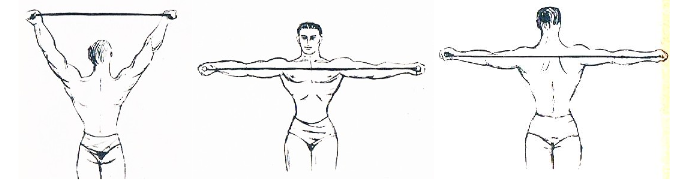 Ćwiczenie III: skłony tułowia w przód Pozycja wyjściowa – pozycja rozkroczna, ręce z gumą na karku, drugi koniec zaczepiony pod stopy – wykonaj skłony tułowia w przód i w tył. Ilość ćwiczeń: 2S x 10P. Ćwiczenie IV: nogi Pozycja wyjściowa – postawa w rozkroku, ramiona na biodrach, guma dookoła nóg pod kolanami – wykonaj wypad w przód z pogłębianiem, raz na prawą, a raz na lewą nogę. Tułów wyprostowany, nie pochylaj się do przodu. Ilość powtórzeń: 2S x 12P.Ćwiczenie V: skłony tułowia w bok	 Pozycja wyjściowa – pozycja rozkroczna, guma trzymana w lewej ręce i zaczepiona pod lewą nogą – wykonaj skłony tułowia w prawą stronę. Po wykonaniu serii skłonów, zmień trzymanie na prawą rękę i nogę, a następnie wykonaj skłony w lewą stronę. Ilość powtórzeń: 4S x 8P. Ćwiczenie VI: ramiona i nogi Pozycja wyjściowa – klęk podparty, guma zapleciona o kostkę prawej nogi i nadgarstek lewej ręki – wykonaj równocześnie wymach prawej nogi w tył i wyprost lewej ręki. Po wykonaniu serii wymachów, zmień trzymanie na prawą rękę i lewą nogę. Ilość powtórzeń: 4S x 8P.Ilość powtórzeń: 2S x 10P.Ćwiczenie VII: skręty tułowia Pozycja wyjściowa – siad rozkroczny, guma zahaczona o stopy i trzymana w dłoniach – wykonaj skrętoskłony tułowia w prawą i lewą stronę. Ilość ćwiczeń: 2S x 12P. Ćwiczenie VIII: ćw. w podporze przodem Pozycja wyjściowa – podpór przodem, guma zahaczona o stopy – wykonaj skurcz lewej nogi do klatki piersiowej i powrót do pozycji wyjściowej. Ćwicz naprzemianstronnie. Ilość powtórzeń: 3S x 10P. Ćwiczenie IX: ćw. w leżeniu tyłemPozycja wyjściowa – leżenie tyłem, nogi w górze, guma zaczepiona o stopy i trzymana w dłoniach – wykonaj wznos barków z pogłębieniem, a następnie powrót do pozycji wyjściowej. Ilość ćwiczeń: 2S x 10P.Ćwiczenie X: ćw. równowagiPozycja wyjściowa – pozycja rozkroczna, ramiona w górze z gumą na dłoniach – wykonaj wagę przodem na jednej nodze, wysuwając ramiona w przód. Wytrzymaj w tej pozycji kilka sekund, a następnie powrót do pozycji wyjściowej. Ćwicz naprzemianstronnie. Ilość powtórzeń: 2S x 10P. Ćwiczenie XI: ćw. skocznościowePozycja wyjściowa – leżenie tyłem, ramiona na biodrach, guma leży na podłożu – wykonaj przeskoki przez gumę. Ilość powtórzeń: 3S x 10P. Ćwiczenie XII: oddechowe Pozycja wyjściowa – postawa zasadnicza ramiona wzdłuż tułowia trzymają gumę – przenieś wolno ramiona w górę i w tył. Przy wznosie ramion wykonaj głęboki wdech, przy opuszczaniu wydech. Ilość powtórzeń: 2S x 10P.Dziękuję za wykonanie zestawu ćwiczeń 